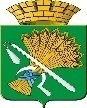 ГЛАВА КАМЫШЛОВСКОГО ГОРОДСКОГО ОКРУГА П О С Т А Н О В Л Е Н И Еот 28.12.2017 года      	№  1331г. КамышловО внесении изменений в постановление главы Камышловского городского округа от 14.07.2015 года № 1064 «Об организации и выполнении мероприятий по построению, внедрению и эксплуатации на территории Камышловского городского округа аппаратно-программного комплекса «Безопасный город»        В соответствии с Концепций построения и развития аппаратно-программного комплекса (далее - АПК) «Безопасный город», утвержденной распоряжением Правительства Российской Федерации от 3 декабря 2014 года № 2446-р., руководствуясь Уставом Камышловского городского округа, а так же в связи с кадровыми изменениями,         ПОСТАНОВЛЯЮ:         1. Внести изменения в постановление главы Камышловского городского округа от 14.07.2015 года № 1064 «Об организации и выполнении мероприятий по построению, внедрению и эксплуатации на территории Камышловского городского округа аппаратно-программного комплекса «Безопасный город», утвердив состав межведомственной рабочей группы Камышловского городского округа по построению, развитию и эксплуатации АПК «Безопасный город» в новой редакции (прилагается).          2. Признать утратившими силу пункт 1 и 5 постановления главы Камышловского городского округа от 14.07.2015 года № 1064 «Об организации и выполнении мероприятий по построению, внедрению и эксплуатации на территории Камышловского городского округа аппаратно-программного комплекса «Безопасный город»        3. Заместителю главы администрации Камышловского городского округа по городскому хозяйству (Бессонов Е.А.) совместно с  отделом экономики (Акимова Н.В.) подготовить и внести изменения и дополнения в  муниципальную программу «Развитие социально-экономического комплекса Камышловского городского округа до 2020 года» в части, касающейся включения финансирования мероприятий по созданию на территории Камышловского городского округа АПК «Безопасный город на базе единой дежурно-диспетчерской  службы Камышловского городского округа, с учетом долевого участия при формировании проекта областного бюджета на 2016-2020 г.г.      4.  Настоящее постановление опубликовать в газете «Камышловские известия» и подлежит размещению на официальном сайте Камышловского городского округа в информационно-телекоммуникационной сети «Интернет».     5.  Контроль за выполнением настоящего постановления оставляю за собой.Глава Камышловского городского округа 		                А.В. Половников    Составмежведомственной рабочей группы по построению, развитию и эксплуатации АПК «Безопасный город»Председатель рабочей группы: Половников Алексей Владимирович -  глава Камышловского городского округа. Заместитель председателя рабочей группы:Бессонов Евгений Александрович	- заместитель главы администрации Камышловского городского округа.Секретарь рабочей группы:Удалов Александр Владимирович - начальник отдела гражданской обороны и пожарной безопасности администрации Камышловского городского округа.  Члены рабочей группы:   Власова Елена Николаевна - заместитель главы администрации Камышловского городского округа; Соболева Алена Александровна - заместитель главы администрации Камышловского городского округа; Кузьминых Юрий Владимирович - начальник Единой дежурной диспетчерской службы Камышловского городского округа;Черевко Сергей Павлович	 - начальник межмуниципального отдела министерства внутренних дел России «Камышловский» (по согласованию);Закачурина Ирина Валентиновна -главный врач государственного бюджетного учреждения здравоохранения Свердловской области «Камышловская ЦРБ» (по согласованию);Мишенькина Алевтина Александровна - председатель комитета по образованию, культуре, спорту и делам молодежи администрации Камышловского городского округа;                      Шевелев Роман Владимирович - начальник пожарной части № 18/6                                              (по согласованию);Чудская Наталья Викторовна - начальник линейно-технического цеха Камышловский район (по согласованию); Солдатов Александр Григорьевич – начальник финансового управления администрации Камышловского городского округа.УТВЕРЖДЕНпостановлением главы Камышловского городского округаот 28.12.2017 года  № 1331_____